SLATINSKÝ KROS 2021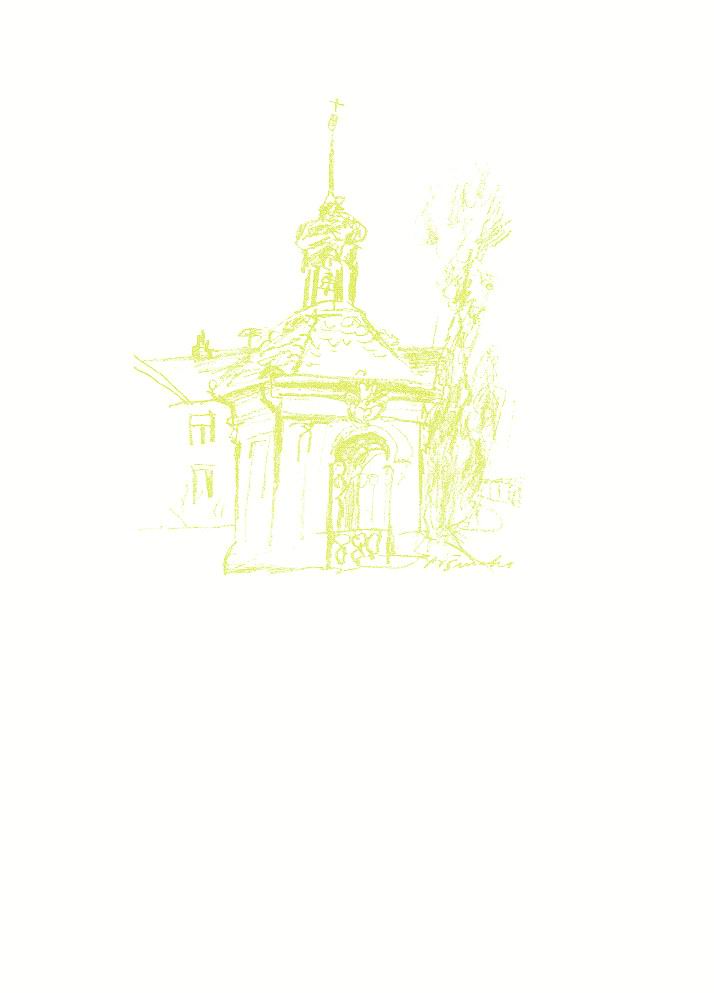 10.října14. ročník běžeckého závoduPod záštitou MČ Brno-SlatinaMistrovství Jihomoravského kraje v krosuČasový pořad může být v průběhu závodu upraven                   Pořadatel VSK Univerzita BrnoStart na vlastní nebezpečí                                                    Ředitel závodu Mgr. Lukáš PlachýMístoBrno-Slatina, ulice Dědická (Terénky)Přihláškyna místě od 9:00 (nejpozději 30min před startem)Traťtravnatá se zvlněným profilemStartovnézdarma - děti a přípravky 50,- žactvo, dorost, junioři100,- dospělíCenyvěcné, poháry, medaileInformacewww.slatinskykros.czslatinskykros@seznam.czfacebook/slatinskykrosČasový pořad10:00 Nejmladší děti společně (2018 a mladší)100m   (1x růžový okruh)10:05 Mladší děti společně (2016-2017)           10:10 1.blok vyhlášení200m   (2x růžový okruh)10:20 Přípravka nejmladší dívky (2014-2015)500m   (1x modrý okruh)10:30 Přípravka nejmladší chlapci (2014-2015)500m   (1x modrý okruh)10:40 Přípravka mladší dívky (2012-2013)500m   (1x modrý okruh)10:50 Přípravka mladší chlapci (2012-2013)           11:00 2. blok vyhlašováníPřebor JMK v krosu500m   (1x modrý okruh)11:20 Přípravka dívky (2010-2011)1000m (1x červený okruh)11:30 Přípravka chlapci (2010-2011)1000m (1x červený okruh)11:40 Mladší žákyně (2008-2009)11:50 Mladší žáci (2008-2009)1000m (1x červený okruh)1000m (1x červený okruh)12:00 Starší žákyně (2006-2007)12:15 Starší žáci (2006-2007)           12:30 3.blok vyhlášení2000m (2x červený okruh)2000m (2x červený okruh)12:50 Dorostenky, dorostenci (2004-2005)4000m (4x červený okruh)           Juniorky, junioři (2002-2003)4000m (4x červený okruh)           Ženy, veteránky4000m (4x červený okruh)13:20 Tříčlenná štafeta                                3x350m    (oranžový okruh)13:30 Muži, veteráni            Závěrečné vyhlašování6000m (6x červený okruh)